Mama ManicaComputer ScheduleMiddle School Upstairs Elementary Down Stairs(Push in’s in Red)Mama ManicaComputer ScheduleMiddle School Upstairs Elementary Down Stairs(Push in’s in Red)Mama ManicaComputer ScheduleMiddle School Upstairs Elementary Down Stairs(Push in’s in Red)Mama ManicaComputer ScheduleMiddle School Upstairs Elementary Down Stairs(Push in’s in Red)Mama ManicaComputer ScheduleMiddle School Upstairs Elementary Down Stairs(Push in’s in Red)Mama ManicaComputer ScheduleMiddle School Upstairs Elementary Down Stairs(Push in’s in Red)TimeMondayTuesdayWednesdayThursdayFriday8:15-8:30Unity CircleUnity CircleUnity CircleUnity CircleUnity Circle9:00-9:45Chi-K120Moudou-6th201Keamona-2nd105Hakeem-4th104Phan-5th10910:00-10:45Fabayo-1st101Aletha- K122Adenika-6th B202Ceesay-4th110Toni-5th10811:00-11:45Bey-3rd106Sharron-3rd107Ife-7th200Olantunji-8th204Phan-5th109Lunch 11:50-12:2512:30-1:15Wendy-4th104Barbara-1st102Fabayo-1st101Nicole-2nd103Hakeem-4th1041:30-2:15Toni-5th108Phan-5th109Ceesay-3rd110Sharron-3rd107Ceesay-4th1102:30-3:308th gradeOlatunji2046th grade AMoudou2017th gradeIfE2006th grade BAdenike202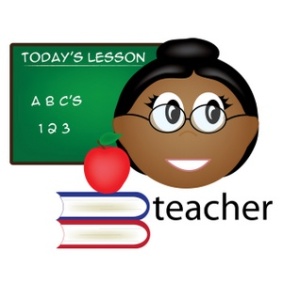 